Internal Verification Record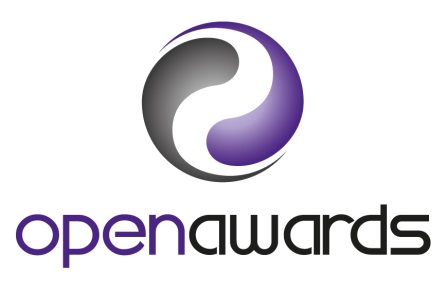 Access to Higher Education DiplomaPre-Delivery Verification of Assessment StrategyPost-Delivery Verification of AssessmentFeedback to the AssessorProvider NameModulePathwayDiploma TitleUnit TitlesUnit CodesApproved GDsOriginator(s)Internal Verifier(s)YesNoDoes the planned assessment strategy address all of the assessment criteria for this unit and provide opportunities for differentiation?Have all of the approved grade descriptors been applied appropriately across the planned assignment strategy? (Graded Units only)Is/are the assignment(s) valid for assessing achievement of this unit and are they appropriate to the level and credit value of the unit? Are there any issues around equality and diversity that need to be addressed in the design of the planned assignment(s)?Assignment Title & TypeAssignment Title & TypeGDs usedAction needed before the assignments are used (if any)By When (date)Completed (and date)Completed (and date)Assignment Review DateAssignment Title & TypeAssignment Title & TypeGDs usedAction needed before the assignments are used (if any)By When (date)YesNoAssignment Review Date1Title:      1Type:      Date:      Date:      2Title:      2Type:      Date:      Date:      3Title:      3Type:      Date:      Date:      4Title:      4Type:      Date:      Date:      5Title:      5Type:      Date:      Date:      IV SignatureDateOriginator SignatureDateLearnerDiplomaGrade(P, M, D)or Ungraded (UG)OA and QAA Regulations Appropriately AppliedOA and QAA Regulations Appropriately AppliedOA and QAA Regulations Appropriately AppliedOA and QAA Regulations Appropriately AppliedOA and QAA Regulations Appropriately AppliedOA and QAA Regulations Appropriately AppliedOA and QAA Regulations Appropriately AppliedGood PracticeGood PracticeAction RequiredInternal Verifier SignatureLearnerDiplomaGrade(P, M, D)or Ungraded (UG)All AC’s MetAll AC’s MetGrade Decisions AccurateGrade Decisions AccurateGrade Decisions AccurateFeedback to LearnerFeedback to LearnerGood PracticeGood PracticeAction RequiredInternal Verifier SignatureLearnerDiplomaGrade(P, M, D)or Ungraded (UG)YesNoYesNoN/AYesNoYesNoAction RequiredInternal Verifier SignatureGood Practice to ShareBy whomBy whenCompleted(IV Initial and Date)Action RequiredBy whomBy whenCompleted(IV Initial and Date)IV SignatureDateAssessor SignatureDate